INDIAN SCHOOL AL WADI AL KABIR 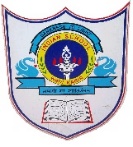 Worksheet, 2022-23Q.I Develop a Python program:Write a program to convert distance in Meters to Kilometer and Meter.Hint:  If Input Meters = 7840, then output = 7 KM and 840 M1 KM = 1000 MetersWrite a program to calculate and Compound Interests.A = P x (1+R/100)tCompound Interest = A – Principal AmountP – Principal Amount	 A – Amount		R – Rate	T – Time SpanWrite a program to calculate the Square root of the given number.Write a program to calculate the solutions for a Quadratic Equation.d = b2 – 4 x a x cRoot1 = - b + Sqrt(d) / ( 2 x a)Root2 = - b -  Sqrt(d) / ( 2 x a)Write a program to convert Kilometers into Miles.Miles = Kilometers * 0.621371Write a program to calculate Celsius to Fahrenheit.Fahrenheit = (Celsius  x 1.8) + 32Write a program to swap two numbers using temporary variable.Write a program to swap two numbers without using temporary variable.Note : Write the answers in your Informatics Practices Theory Note Book and submit to your Informatics Practices Teacher on or before 08/08/2022.Class: XISUB: INFORMATICS PRACTICESDate of Submission: 08/08/2022Worksheet No:1TOPIC:  Python – Basic ProgramsNote: Holiday Home Work